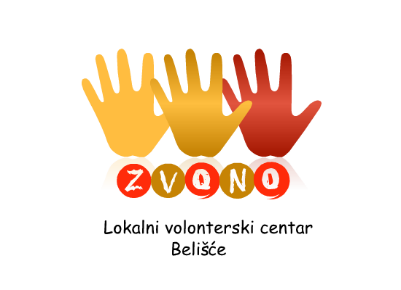 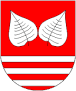 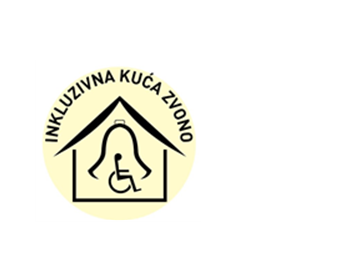 NATJEČAJ ZA VOLONTERSKU NAGRADU GRADA BELIŠĆAGrad Belišće i Lokalni volonterski centar Zvono povodom Međunarodnog dana volontera 5. prosinca 2021. objavljujuNATJEČAJ ZA VOLONTERSKU NAGRADU GRADA BELIŠĆA!Lokalni volonterski centar Zvono i Grad Belišće pozivaju sve organizatore volontiranja – udruge, zaklade, ustanove i institucije da nominiraju kandidate za dodjelu godišnje Volonterske nagrade grada Belišća i to su sljedećim kategorijama:1. Nagrada za volonterski angažman pojedinca: volonter godine2. Nagrada za organizaciju - primjer dobre prakse uključivanja volontera3. Nagrada za školsko volontiranje – doprinos razvoju školskog volontiranjaZa volontera godine nominiraju se pojedinci, a nominiraju ih organizacije u kojima volonteri volontiraju najmanje godinu dana. Nagrada se dodjeljuje pojedincima koji su svojim volonterskim angažmanom doprinijeli razvoju zajednice i promovirali volonterstvo u svojoj lokalnoj zajednici sudjelujući u aktivnostima različitih organizacija. Nagrada za primjer dobre prakse uključivanja volontera dodjeljuje se organizaciji koja u lokalnoj zajednici promovira volonterstvo i vrijednosti volonterstva. Organizacije se mogu prijaviti same ili ih mogu prijaviti druge organizacije. Nagrada za školsko volontiranje dodjeljuje se osnovnim i srednjim školama koje razvijaju volonterske programe i promoviraju volonterstvo među učenicima. Nagrada vrednuje volonterski angažman učenika koji doprinosi razvoju lokalne zajednice. Natječaj je otvoren do 30.studenog 2021.